ОБОРУДОВАНИЕ ДЛЯ ДЕТСКОЙ ПЛОЩАДКИ «УЮТНЫЙ ДВОРИК» В г. УСТЮЖНА(Муниципальное образование город Устюжна)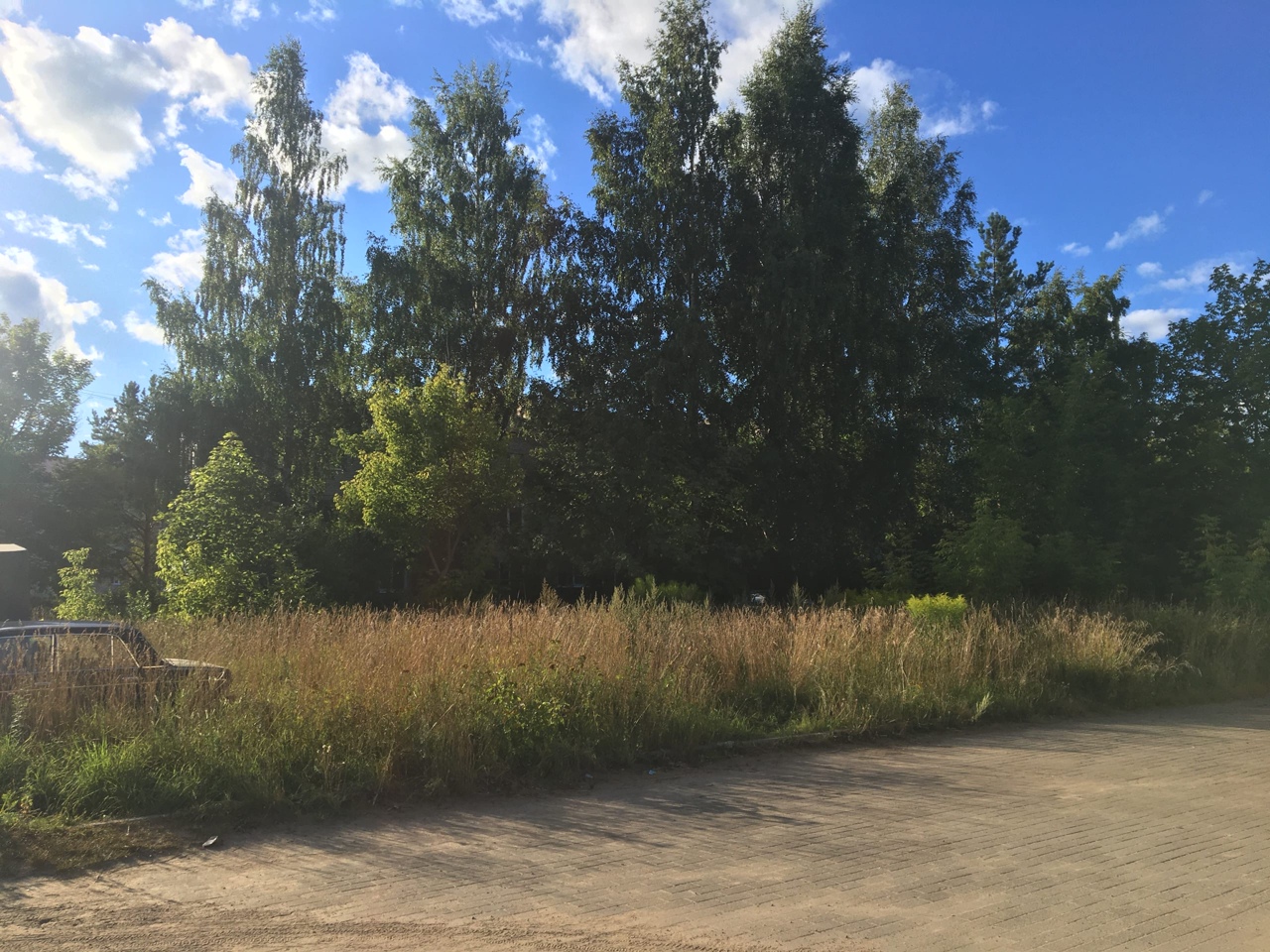 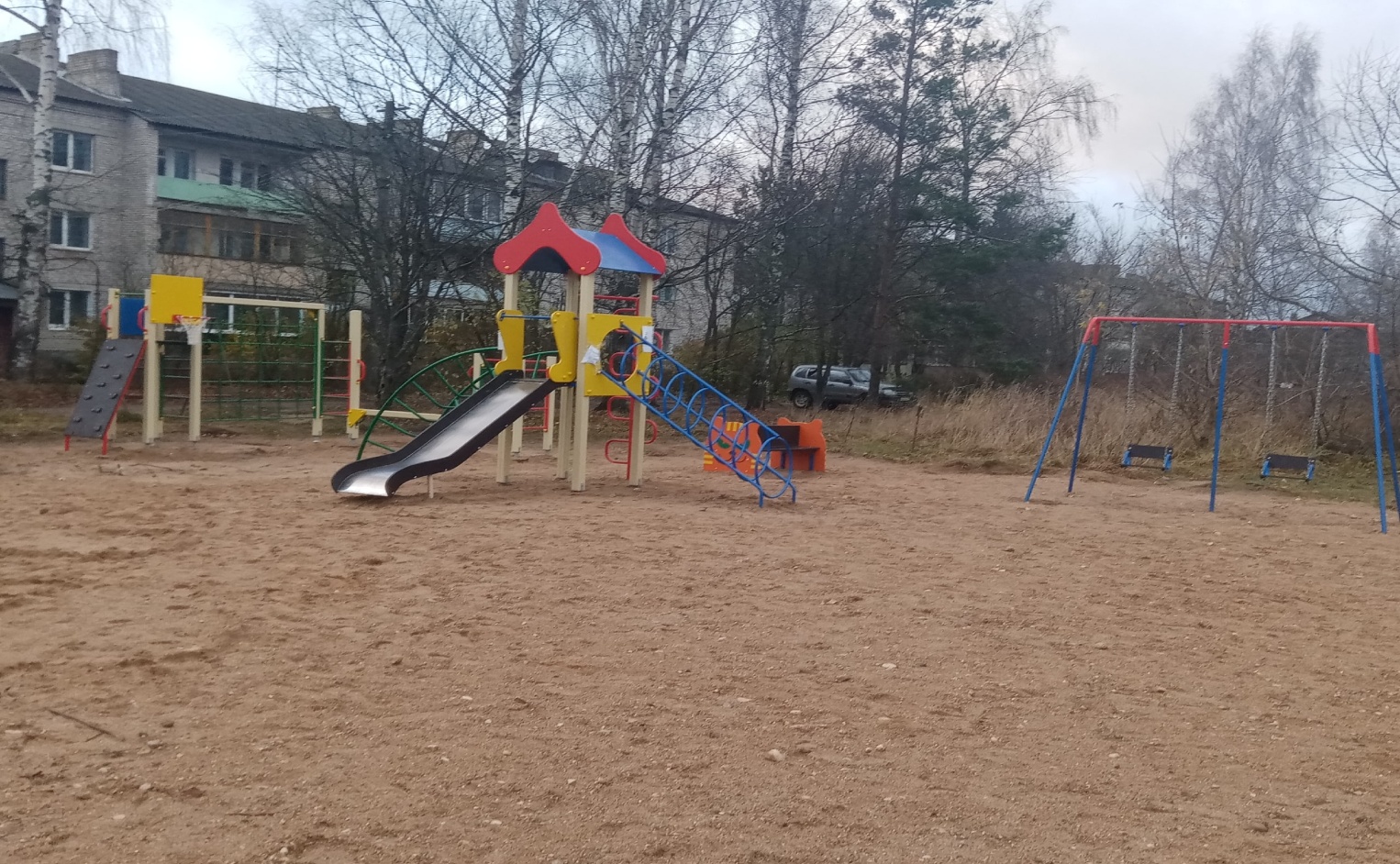 